ФЕДЕРАЛЬНОЕ ГОСУДАРСТВЕННОЕ БЮДЖЕТНОЕОБРАЗОВАТЕЛЬНОЕ УЧРЕЖДЕНИЕ ВЫСШЕГО ОБРАЗОВАНИЯ 
«БАШКИРСКИЙ ГОСУДАРСТВЕННЫЙ МЕДИЦИНСКИЙ УНИВЕРСИТЕТ» 
МИНИСТЕРСТВА ЗДРАВООХРАНЕНИЯ РОССИЙСКОЙ ФЕДЕРАЦИИ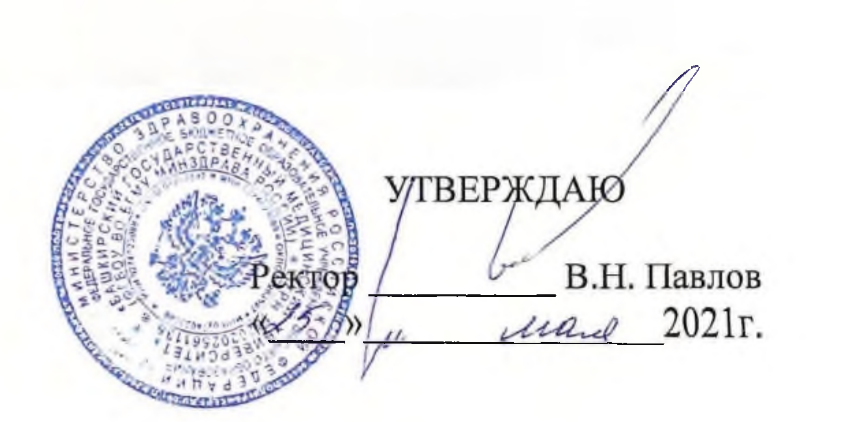 РАБОЧАЯ ПРОГРАММА ПРАКТИКИ ОСТРАЯ КОРОНАРНАЯ НЕДОСТАТОЧНОСТЬ (ПРОИЗВОДСТВЕННАЯ, СТАЦИОНАРНАЯ ПРАКТИКА)(наименование учебной дисциплины)Программа ординатуры по специальности 31.08.29 ГематологияФорма обучения 		очная								Срок освоения ООП 	2 года								(нормативный срок обучения)Уфа 2021При разработке рабочей программы дисциплины (модуля) «Общественное здоровье и здравоохранение» в основу положены:Федеральный закон «Об образовании в Российской Федерации» от 29.12.2012. № 273-ФЗФГОС ВО по специальности 31.08.29 Гематология (уровень подготовки кадров высшей квалификации – программа ординатуры), утвержденный приказом Министерства образования и науки Российской Федерации от 25.08.2014. №1097Учебный план подготовки кадров высшей квалификации в ординатуре по специальности 31.08.54 Общая врачебная практика (семейная медицина), утвержденный Ученым Советом ФГБОУ ВО БГМУ Минздрава России от 25.05.2021г. протокол № 6.Приказ Минобрнауки России от 25.08.2014 N 1097 "Об утверждении федерального государственного образовательного стандарта высшего образования по специальности 31.08.29 Гематология (уровень подготовки кадров высшей квалификации)" (Зарегистрировано в Минюсте России 29.10.2014 N 34506). Рабочая программа дисциплины специальности 31.08.29 Гематология одобрена УМС по специальностям ординатуры от 25.05.2021 г., протокол № 6.Председатель   УМС                                     Зигитбаев Р.Н. Разработчики:Содержание рабочей программыПояснительная записка_________________________________________________ 4Вводная часть _________________________________________________________4Основная часть_________________________________________________________73.1.Объем учебной дисциплины (модуля) и виды учебной работы______________73.2.Разделы учебной дисциплины и компетенции, которые должны быть освоены при их изучении____________________________________________________________73.3. Разделы учебной дисциплины (модуля), виды учебной деятельности и формы  контроля_______________________________________________________________83.4. Название тем лекций и количество часов по семестрам изучения учебной дисциплины (модуля)____________________________________________________83.5. Название тем практических занятий и количество часов по семестрам изучения учебной дисциплины (модуля)_____________________________________________93.6. Лабораторный практикум_____________________________________________93.7. Самостоятельная работа обучающегося_________________________________93.8. Оценочные средства для контроля успеваемости и результатов освоения учебной дисциплины (модуля)___________________________________________________93.9. Учебно-методическое и информационное обеспечение учебной дисциплины (модуля)______________________________________________________________123.10. Материально-техническое обеспечение учебной дисциплины (модуля)_____203.11. Образовательные технологии________________________________________203.12. Разделы учебной дисциплины (модуля) и междисциплинарные связи с последующими дисциплинами___________________________________________20Методические рекомендации по организации изучения дисциплины___________20ПОЯСНИТЕЛЬНАЯ ЗАПИСКА Происходящие преобразования в нашей стране во всех сферах ее жизнедеятельности закономерно вызывают потребность внесения определенных изменений в систему здравоохранения, направленных на дальнейшее совершенствование медицинского обслуживания населения.Каждый выпускник, освоивший программу ординатуры по специальности 31.08.29 Гематология  (уровень подготовки кадров высшей квалификации) должен иметь теоретические и практические знания, согласно современным представлениям об этиопатогенезе, клинических особенностях, методах диагностики и  дифференциальной диагностики острой недостаточности мозгового кровообращения (ОНМК) с учетом факторов риска инсульта, порядка и стандартов  оказания специализированной медицинской помощи и реабилитации, комплекса лечебно – профилактических мероприятия больным, перенесшим инсульт.Реализация программы ординатуры ФГОС ВО по специальности 31.08.29 Гематология болезни по дисциплине «Острая коронарная недостаточность (производственная, стационарная практика)» позволит освоить  профессиональные компетенции по разделу ОНМК, уметь сформировать план профилактических и реабилитационными мероприятиями, овладеть методами клинической и функциональной диагностики инсульта, обоснованно применять высокотехнологичные, современные методы лечения ОНМК.2. ВВОДНАЯ ЧАСТЬ2.1. Цель и задачи освоения дисциплины (модуля)Цель освоения дисциплины «Острая коронарная недостаточность (производственная, стационарная практика)» - получить знания, умения, навыки клинической и функциональной диагностики, профилактики и реабилитации тактики лечения ОНМК, необходимых для профессиональной деятельности.При этом задачами дисциплины являются Освоение теоретических и практических знаний, согласно современным представлениям об этиопатогенезе, клинических особенностях, методах диагностики и  дифференциальной диагностики ОНМК с учетом порядка и стандартов  оказания специализированной медицинской помощи и реабилитации, комплекса лечебно – профилактических мероприятия больным, перенесшим инсульт, факторах риска, этиопатогенезе, типах и подтипах инсульта,  основных клинико- инструментальных методах исследования, о  распространенности и структуре острой цереброваскулярной патологии; о современных методах лечения острой цереброваскулярной патологииИзучение, формирование и совершенствование системы общих и специальных знаний, умений и навыков, позволяющих врачу свободно ориентироваться в вопросах этиопатогенеза и  диагностики наиболее распространенных форм цереброваскулярной патологии, оказании неотложной помощи и восстановительном лечении  больным, перенесшим инсульт.2.2. Место учебной дисциплины (модуля) в структуре ооп специальностиУчебная дисциплина «Острая коронарная недостаточность (производственная, стационарная практика)» относится к базовой части основной образовательной программы высшего образования (уровень подготовки кадров высшей квалификации – программа ординатуры) специальность 31.08.29 Гематология.2.3. Требования к результатам освоения учебной дисциплины (модуля)2.3.1. Перечислить виды профессиональной деятельности, которые лежат в основе преподавания данной дисциплины: -профилактическая-диагностическая-реабилитационная-применение основных принципов организации оказания медицинской помощи больным с острой недостаточностью мозгового кровообращения;2.3.2. Изучение данной учебной дисциплины направлено на формирование у обучающихся следующих профессиональных (ПК) компетенций:ОСНОВНАЯ ЧАСТЬ3.1. Объем учебной дисциплины (модуля) и виды учебной работы3.2. Разделы учебной дисциплины и компетенции, которые должны быть освоены при их изучении 3.3 Разделы учебной дисциплины (модуля), виды учебной деятельности и формы  контроля3.4. Название тем практических занятий и количество часов по семестрам изучения учебной дисциплины (модуля)3.5. Самостоятельная работа обучающегося3.6. Виды СРО 3.7. Примерная тематика рефератов, курсовых работ (если имеются по учебному плану), контрольных вопросов Контрольные вопросыСеместр №4 Неврологические проявления при антифосфолипидном синдроме.Системные васкулиты с поражением нервной системы.Отек головного мозга, его виды.Методы функциональной диагностики сосудистых заболеваний центральной нервной системы.Ультразвуковые методы исследования церебрального кровообращения. Клиническое значение.Острые нарушения мозгового кровообращения. Клиника, диагностика, лечение.Дифференциальная диагностика инсультов.Преходящие нарушения мозгового кровообращенияХроническая ишемия головного мозгаПервичная и вторичная профилактика инсультаЛечебно- диагностическая тактика при  инсультахОсновные принципы реабилитации постинсультных больных3.8. ОЦЕНОЧНЫЕ СРЕДСТВА ДЛЯ КОНТРОЛЯ УСПЕВАЕМОСТИ И РЕЗУЛЬТАТОВ ОСВОЕНИЯ УЧЕБНОЙ ДИСЦИПЛИНЫ (МОДУЛЯ)3.8.1. Формы и вид промежуточной аттестации обучающихся: 1. Зачёт (4 семестр);2. Решение ситуационных задач, тестирование 3.8.2. Примеры оценочных средств: тестовые заданияСитуационные задачиСитуационная задача № 1Больная 67 лет. Жалобы на снижение памяти, трудности с ориентировкой в знакомом месте, неловкость в левых конечностях, подъемы АД до 180/100 мм.рт.ст. В анамнезе лечение по поводу артериальной  гипертензии, которая проводилась не регулярно. Перенесла ОНМК по ишемическому типу с легким левосторонним гемипарезом 7 мес. назад. После чего стала отмечать снижение памяти, внимания. Из сопутствующих заболеваний – ишемическая болезнь сердца, стенокардия напряжения. В неврологическом статусе: слабость конвергенции, сглажена носогубная складка слева, оживление глоточного и небного рефлексов, положительны  рефлексы орального автоматизма. Мышечная сила – снижена слева до 4,5 б., легкое повышение мышечного тонуса слева по спастическому типу. Сухожильные рефлексы живее слева. Патологические стопные знаки слева. По данным краткой шкалы оценки психической сферы (КШОПС) -27 б, теста 5 слов – 9 б, теста рисования часов – 10 б. В биохимических анализах крови гиперхолестеринемия, дислипидемия. При ультразвуковой допплерографии магистральных артерий головы  выявляется стенозирующий атеросклероз внутренних сонных артерий до 30%Назовите ведущий синдром (ПК5)Предположите нозологический диагноз (ПК 5)Разработайте модель вторичной профилактики инсульта для пациента (ПК8).Ситуационная задача № 2Больной 45 лет, страдающий гипертонической болезнью с высокими цифрами АД (до 180/100 мм.рт.ст) внезапно после эмоционального напряжения почувствовал слабость и онемение в правых конечностях, затруднение речи.В неврологическом статусе: моторная дисфазия, сглажена правая носогубная складка, девиация языка вправо, легкий правосторонний гемипарез. Все указанные симптомы регрессировали в течение трех часов.  1.Выделить ведущие синдромы (ПК5).  2. Установить топический диагноз (ПК5).  3. Обосновать клинический диагноз (ПК5).  4. Назначить лечение (ПК8).Ситуационная задача № 3  Женщина 52 лет, осмотрена специалистами мультидисциплинарной бригады в БИТ отделения для больных ОНМК.  При осмотре: пульс ритмичный, 72 удара в минуту, тоны сердца глухие, АД – 135/80 мм рт ст. Неврологический осмотр: девиация языка влево, сглаженность левой носогубной складки, сила мышц в левой  руке и ноге снижена до 3-х баллов. Игнорирует  предметы в левой половине поля зрения и  лежащие на столе слева, «не попадает» в тапочек левой ногой. Сухожильные рефлексы высокие слева, патологические рефлексы сгибательного типа  слева. ЭКГ: Синусовый ритм, ЧСС 74 в 1 минуту, гипертрофия миокарда левого желудочка.  На МРТ-ангиографии – картина окклюзии одной из верхних ветвей правой средней мозговой артерии. Сопутствующие заболевания: гипертоническя болезнь, сахарный диабет. Дислипидемия. Стенозирующий атеросклероз внутренней сонной артерии до 65% справа.1.Определите подтип инсульта2.  Выделите  неврологические синдромы у пациентки (ПК5).3. Оцените реабилитационный потенциал (ПК8).4. Консультация каких специалистов ей показана? (ПК1,ПК5).5. Какие методы реабилитации могут помочь данной пациентке?(ПК8).                                   ЭТАЛОНЫ ОТВЕТОВ К СИТУАЦИОННЫМ ЗАДАЧАМСитуационная задача № 1Ведущими неврологическими синдромами у пациента являются  левосторонний центральный гемипарез, синдром когнитивных нарушений легкой степени. На основании жалоб на снижение памяти, трудности с ориентировкой в знакомом месте, слабость в левых конечностях; наличия  артериальной гипертензии и  ОНМК по ишемическому типу, сопутствующей коронарной патологии в виде ишемической болезни сердца со стенокардией напряжения в анамнезе; данных клинического осмотра с наличием легкого левостороннего гемипареза, легких псевдобульбарных расстройств, рефлексов орального автоматизма,  легких преддементных когнитивных нарушений  по краткой шкале оценки психической сферы, тесту рисования часов  выставляется диагноз: Хроническая ишемия головного мозга III  с легким левосторонним гемипарезом, псевдобульбарным синдромом, легкими когнитивными нарушениями на фоне остаточных явлений перенесенного ОНМК в правом каротидном бассейне. Сопутствующее заболевание:  Гипертоническая болезнь III, степень 3,риск 4. Ишемическая болезнь сердца, стенокардия напряжения.Рекомендуется  адекватная систематическая гипотензивная терапия: сочетание антагонистов кальция с ингибиторами ангиотензинпревращающего фермента. Антиагрегантная терапия – аспирин –кардио 100мг  в сутки.  Нормализация уровня липидов крови – крестор 10 мг в вечернее время. Умеренная  физическая активность, гигиена сна и бодрствования.Ситуационная задача № 2Ведущим неврологическим синдромом у пациента является моторная  дисфазия,  центральный парез VII,  XII пары черепно-мозговых нервов справа, правосторонний центральный гемипарез, что указывает на поражение лобной доли левого полушария с вовлечением  зоны Брока.На основании жалоб на внезапную  слабость и онемение в правых конечностях, затруднение речи; наличия  гипертонической болезни в анамнезе; данных клинического осмотра: моторная дисфазия, центральный парез VII,  XII пары черепно-мозговых нервов и гемипарез справа, регресс симптомов в течение трех часов выставляется клинический диагноз: Транзиторная ишемическая атака в бассейне левой средней мозговой артерии с преходящим  правосторонним  гемипарезом и моторной дисфазией. Сопутствующее заболевание: Гипертоническая болезнь III, степень 3,риск 4. Назначено следующее лечение: пентоксифиллин для улучшения реологических свойств крови, нейропротективные препараты – семакс, цитиколин, антиоксиданты – мексидол, тромбоцитарные антиагреганты –аспирин, адекватная гипотензивная терапияСитуационная задача №  3  1. Атеротромботический подтип инсульта2. Левосторонний  центральный умеренный гемипарез, неглект-синдром3. Средний реабилитационный потенциал4.  Консультация сосудистого хирурга.5. Медикаментозные – гипотензивные, антиагреганты, статины, гипогликемические препаратыКинезиотерапия – силовые упражнения с нарастающей нагрузкой, упражнения на амплитуду движений, фитнес, Бобат терапия, ПНФ и др. Электростимуляция мышц  конечностей, массаж, ИРТ, физиотерапия3.9. УЧЕБНО-МЕТОДИЧЕСКОЕ И ИНФОРМАЦИОННОЕ ОБЕСПЕЧЕНИЕ УЧЕБНОЙ ДИСЦИПЛИНЫ (МОДУЛЯ)Основная литература:Дополнительная литература:3.10. Материально-техническое обеспечение учебной дисциплины (модуля)Минимально необходимый для  реализации основной  образовательной программы высшего образования – программы подготовки кадров высшей квалификации в ординатуре по специальности 31.08.29 Гкматология перечень материально-технического обеспечения включает в себя специально оборудованные помещения для проведения учебных занятий, в том числе аудитории, оборудованные мультимедийными и иными средствами обучения, позволяющими использовать симуляционные технологии, с типовыми наборами профессиональных моделей и результатов лабораторных и инструментальных исследований в количестве, позволяющем обучающимся осваивать умения и навыки, предусмотренные профессиональной деятельностью, индивидуально.Помещения для самостоятельной работы обучающихся оснащены компьютерной техникой  с возможностью подключения  к сети «Интернет» и обеспечением доступа в электронную информационно-образовательную среду организации.3.11. Образовательные технологииВ соответствии с требованиями ФГОС ВО в учебном процессе широко используются
активные и интерактивные формы проведения занятии: обсуждение в группах, творческие задания, проблемные и ролевые дискуссии, «круглый стол», деловые игры с целью демонстрации и тренинга практических навыков, типичных ошибок; анализ конкретных ситуаций – кейс-метод; интерактивные лекции с демонстрацией учебных тематических фильмов). Используемые образовательные технологии по изучению данной дисциплины составляют 20–30% интерактивных занятий от объема аудиторных занятий: имитационные технологии – ролевые и деловые игры, тренинг и др.; не имитационные технологии – проблемные лекции, дискуссии с «мозговым штурмом» и без него и др.4. Методические рекомендации по организации изучения дисциплины: Обучение складывается из контактной работы (24 час.), включающей лекционный курс, практические занятия и семинарские занятия, самостоятельной работы (12 час.).  Самостоятельная работа обучающегося подразумевает подготовку к практическому занятию, семинару  и включает работу с учебной, научной литературой по специальности.Каждый обучающийся обеспечен доступом к библиотечным фондам университета и кафедры.По каждому разделу учебной дисциплины разработаны методические рекомендации для обучающихся и методические указания для преподавателей. Во время изучения учебной дисциплины обучающиеся самостоятельно проводят освоение методик практических навыков под руководством преподавателя.Исходный уровень знаний обучающихся определяется тестированием, текущий контроль усвоения предмета определяется устным опросом в ходе занятий, при решении типовых ситуационных задач и ответах на тестовые задания.В конце изучения учебной дисциплины (модуля) проводится промежуточный контроль знаний с использованием тестового контроля, с проверкой практических умений и решением ситуационных задач.Вопросы по учебной дисциплине (модулю) включены в Государственную итоговую аттестацию выпускников. Курс   IIПрактические занятия – 48 час. Самостоятельная(внеаудиторная)  работа –24 час. Семестр  IVЗачет  II курс,  IV семестрВсего 72 час(2 зачетных единиц)Зав. кафедрой неврологии ИДПО БГМУ, профессор                            Л.Б. НовиковаДоцент кафедры неврологии ИДПО БГМУАссистент кафедры неврологии ИДПО   БГМУ                                                             А.П. Акопян                          К.М. Шарапова№п/пНомер компетенцииСодержание компетенции (или ее части)В результате изучения учебной дисциплины обучающиеся должны:В результате изучения учебной дисциплины обучающиеся должны:В результате изучения учебной дисциплины обучающиеся должны:Перечень практических навыков по овладению компетенциейОценочные средства№п/пНомер компетенцииСодержание компетенции (или ее части)ЗнатьВладетьУметьПеречень практических навыков по овладению компетенциейОценочные средства123456781ПК -1готовность к осуществлению комплекса мероприятий, направленных на сохранение и укрепление здоровья и включающих в себя формирование здорового образа жизни, предупреждение возникновения и (или) распространения заболеваний, их раннюю диагностику, выявление причин и условий их возникновения и развития, а также направленных на устранение вредного влияния на здоровье человека факторов среды его обитания.1.эпидемиологию, факторы риска, этиопатогенез, типы и подтипы инсульта,  основные клинико- инструментальные методы исследования,  принципы профилактики, лечения и реабилитации больных , перенесших ОНМК.2. Законы и иные нормативные правовые акты Российской Федерации в сфере здравоохранения  оказания помощи больным с ОНМК.1.методикой исследования больных с ОНМК2. методикой определения факторов риска по Европейской шкале суммарного сердечно-сосудистого риска смерти SCORE3. алгоритмом оказание медицинской помощи для больных с ОНМК4.навыками сбора анамнеза жизни, труда, наследственных и других заболеваний. 5.методикой выявления факторов риска и   первых признаков ОНМК.1.выделять общие и специфические признаки ОНМК.2. определять факторы риска по шкале SCORE,3. определить алгоритм оказания медицинской помощи для больных с ОНМК4.определять стратегию профилактики острой цереброваскулярной патологии.собеседование по теме, решение типовых и ситуационных задач, тестированиеТестовый контроль, фронтальный опрос, ситуационные задачи, презентацииПК-2готовность к проведению профилактических медицинских осмотров, диспансеризации и осуществлению диспансерного наблюденияЗнать:современные методы ранней диагностики заболеваний нервной системы, использующиеся в неврологической практике, основные и дополнительные методы обследования (лабораторную и инструментальную   диагностику заболеваний, необходимые для постановки диагноза;- факторы риска развития острой недостаточности мозгового кровообращениязнать шкалы оценки риска Владеть навыками осуществления санитарно-просветительской работы с взрослым населением, направленной на пропаганду здорового образа жизни, предупреждение развития острой недостаточности мозвого кровообращения;Уметь: устанавливать причинно-следственные связи изменений состояния  здоровья;интерпретировать результаты лабораторных и инструментальных методов исследования; использовать медицинскую аппаратуру, компьютерную технику в своей профессиональной деятельности;выявить факторы риска составит план модификации образа жизни у больного, имеющего факторы риска собеседование по теме, решение типовых и ситуационных задач, тестированиеТестовый контроль, фронтальный опрос, ситуационные задачи, презентации2ПК -5Готовность к определению у пациентов в патологических состояний, симптомов, синдромов заболеваний, нозологических форм  в соответствии с Международной  статистической классификацией болезней и проблем, связанных со здоровьем.1. основные симптомы и первые признаки при  ОНМК;2.диагностические шкалы3. показания для высокотехнологических методов лечения ОНМК и времени их осуществления («терапевтическое окно»),  4. особенности ведения больного на догоспитальном этапе ОНМК.5. Особенности базисной и специфической терапии ОНМК.1. алгоритмом клинического и дополнительных методов исследования больного с ОНМК. 2.методикой постановки клинического диагноза и дифференциального диагноза у больных с ОНМК.3.навыками постановки топического диагноза.4.навыками оказания медицинской помощи для больных с ОНМК1.определить первые признаки  ОНМК.2.   оказать помощь на догоспитальном   этапе  больным с ОНМК.3.интерпретировать клинико-инструментальные  методы исследования.4.сопоставить клинические и топические и инструментально- диагностические данные  собеседование по теме, решение типовых и ситуационных задач, тестированиеТестовый контроль, фронтальный опрос, ситуационные задачи, презентации3ПК -8готовность к применению природных лечебных факторов, лекарственной, немедикаментозной терапии и других методов у пациентов, нуждающихся в медицинской реабилитации и санаторно-курортном лечении1. периоды и этапы лечения больных с ОНМК2. особенности лекарственной и немедикаментозной терапии больных, перенесших ОНМК.3. принципы, цели, задачи, этапы реабилитации больных с ОНМК.4. состав и задачи мультидисциплинарной бригады.1. методикой составления реабилитационной программы с учетом реабилитационного потенциала.2. методикой применения лечебно-диагностических шкал у больных, перенесших ОНМК.1.  определять показания  для реабилитационного лечения на этапах реабилитации. 2. определять реабилитационный потенциал3. определять оптимальные лечебно-восстановительные методы у больных, перенесших ОНМК.собеседование по теме, решение типовых и ситуационных задач, тестированиеТестовый контроль, фронтальный опрос, ситуационные задачи, презентацииВид учебной работыВид учебной работыВсего часов/ зачетных единицСеместрыВид учебной работыВид учебной работыВсего часов/ зачетных единиц№ 4Вид учебной работыВид учебной работыВсего часов/ зачетных единицчасов1123Практические занятия (СЗ), Практические занятия (СЗ), 48/0,748Самостоятельная работа обучающегося (СРО), в том числе:Самостоятельная работа обучающегося (СРО), в том числе:24/0,324Подготовка к занятиям (ПЗ)Подготовка к занятиям (ПЗ)1414Подготовка к текущему контролю  (ПТК)Подготовка к текущему контролю  (ПТК)66Подготовка к промежуточному контролю  (ППК)Подготовка к промежуточному контролю  (ППК)44Вид промежуточной аттестации зачет (З) ЗЗВид промежуточной аттестации экзамен (Э)--ИТОГО: Общая трудоемкостьчас.7272ИТОГО: Общая трудоемкостьЗЕТ22№  п/п№ компетенции Наименование раздела учебной дисциплиныСодержание раздела в дидактических единицах  (темы разделов и подразделов)1234ПК -1, ПК-2Кровоснабжение головного мозга и его регуляция.   Определение  инсульта,  факторы риска. Первичная  и вторичная профилактика  инсульта.  1. Особенности кровоснабжения головного мозга и его регуляция. 2.Представления об этиологии и патогенезе, клинике, методах исследования и диагностики сосудистых заболеваний. Факторы риска сосудистых заболеваний3.  Первичная  и вторичная профилактика  инсульта.               ПК -5Острые нарушения мозгового кровообращения.  Ишемический инсульт.Геморрагический инсульт1Факторы риска ишемического инсульта2.Этиопатогенез ишемического инсульта3.Классификация. Клиника, диагностика ишемического инсульта4. Базисная и дифференцированная терапия 5.Принципы и направления реабилитации и  профилактикиПК -8Острые нарушения мозгового кровообращения.  Ишемический инсульт.Геморрагический инсульт1.Факторы риска геморрагического инсульта2.Этиопатогенез геморрагического инсульта3.Классификация геморрагического инсульта. Клинические проявления геморрагического инсульта.4. Методы консервативного и хирургического лечения геморрагического инсульта.№ п/п№ семестраНаименование раздела учебной дисциплины (модуля)Виды учебной деятельности, в т.ч. самостоятельная работа обучающихся (в часах)Виды учебной деятельности, в т.ч. самостоятельная работа обучающихся (в часах)Виды учебной деятельности, в т.ч. самостоятельная работа обучающихся (в часах)Формы текущего контроля успеваемости (по неделям семестра)№ п/п№ семестраНаименование раздела учебной дисциплины (модуля)ПракСРОвсегоФормы текущего контроля успеваемости (по неделям семестра)12367894 семестрКровоснабжение головного мозга и его регуляция.   Определение  инсульта,  факторы риска. Первичная  и вторичная профилактика  инсульта.  161228Ситуационные задачи, промежуточное тестирование.2. 4 семестрОстрые нарушения мозгового кровообращения.  Ишемический инсульт16824Тестовые задания, ситуационные задачи3.4 семестрГеморрагический инсульт16420Тестовые задания, ситуационные задачиИТОГО:482472№ п/пСеместрНаименование раздела учебной дисциплины (модуля)Всего часов12341.4 семестрКровоснабжение головного мозга и его регуляция.   Определение  инсульта,  факторы риска. Первичная  и вторичная профилактика  инсульта.  162.4 семестрОстрые нарушения мозгового кровообращения.  Ишемический инсульт163.4 семестрГеморрагический инсульт164.Итого48№ п/п№ семестраНаименование раздела учебной дисциплины (модуля)Виды СРОВсего часов123454 семестр Кровоснабжение головного мозга и его регуляция.   Определение  инсульта,  факторы риска. Первичная  и вторичная профилактика  инсульта.Подготовка к занятию, написание рефератов, подготовка к тестированию, подготовка к текущему контролю124 семестрОстрые нарушения мозгового кровообращения.  Ишемический инсультПодготовка к занятию, подготовка к тестированию, подготовка к текущему контролю84 семестрГеморрагический инсультПодготовка к занятию, подготовка к тестированию, подготовка к текущему контролю44 семестрГеморрагический инсультПодготовка к занятию, подготовка к тестированию, подготовка к текущему контролю4ИТОГО часов в семестре:ИТОГО часов в семестре:ИТОГО часов в семестре:ИТОГО часов в семестре:24для входного контроля (ПК5)1. УХУДШЕНИЕ СОСТОЯНИЯ БОЛЬНОГО С СУБАРАХНОИДАЛЬНЫМ КРОВОИЗЛИЯНИЕМ МОЖЕТ БЫТЬ СВЯЗАНОс повторным кровоизлияниемс ангиоспазмомс гидроцефалиейсо всем перечисленнымдля входного контроля (ПК5)2.СИМПТОМЫ НАЧАЛЬНЫХ ПРОЯВЛЕНИЙ НЕДОСТАТОЧНОСТИ КРОВОСНАБЖЕНИЯ ГОЛОВНОГО МОЗГА ОБЫЧНО БЫВАЮТэпизодическимиперманентнымилатентнымиверно 1 и 2для промежуточного контроля (ПК5)1.СИНДРОМ ВАЛЛЕНБЕРГА – ЗАХАРЧЕНКО ВОЗНИКАЕТ ПРИ ЗАКУПОРКЕ1. коротких циркулярных артерий2. длинных циркулярных артерий3. парамедианных артерий моста4. нижней передней артерии мозжечкадля промежуточного контроля (ПК5)2.ХАРАКТЕРНЫМ ПРИЗНАКОМ ТРОМБОЗА ВНУТРЕННЕЙ СОННОЙ АРТЕРИИ  ЯВЛЯЕТСЯ1. альтернирующий синдром Валленберга-Захарченко2. альтернирующий синдром Вебера3. альтернирующий оптикопирамидный синдром4. сенсорная афазиядля промежуточного контроля (ПК5)3.ГОЛОВОКРУЖЕНИЕ ПРИ НАЧАЛЬНЫХ ПРОЯВЛЕНИЯХ НЕДОСТАТОЧНОСТИ КРОВОСНАБЖЕНИЯ ГОЛОВНОГО МОЗГА ОБУСЛОВЛЕНО1.дисциркуляцией в ветвях внутренней сонной артерии2. дисциркуляцией в ветвях наружной сонной артерии3. колебаниями давления в улитке внутреннего уха4. верно все перечисленноеп/№НаименованиеАвтор (ы)Год, место изданияКол-во экземпляровКол-во экземпляровп/№НаименованиеАвтор (ы)Год, место изданияв биб-лиотекена кафедре123478Скоромец А.А. Топическая диагностика заболеваний нервной системы [Электронный ресурс]А.А. Скоромец, А.П. Скоромец, Т.А. Скоромец - 8-е изд., перераб. и доп. - Электрон. текстовые дан. - СПб.: Политехника, 2012. on-line. - Режим доступа: ЭБС «Консультант студента» http://www.studmedlib.ru/book/ISBN9785732510096.htmlНеограниченный доступСкоромец А. А. Практикум к занятиям в клинике неврологии [Электронный ресурс] А. А. Скоромец, А. П. Скоромец, Т. А. Скоромец  - Электрон. текстовые дан. –М.: МЕДпресс-информ, 2016. - on-line. - Режим доступа: ЭБС «Букап» https://www.books-up.ru/ru/book/praktikum-k-zanyatiyam-v-klinike-nevrologii-210600Неограниченный доступРеабилитация больных в раннем и позднем восстановительном периодах инсульта [Электронный ресурс] учеб. пособиеЛ. Б. Новикова, А. П. Акопян, К. М. Шарапова. -- Уфа, 2019. - on-line. - Режим доступа: БД «Электроннаяучебная библиотека» http://library.bashgmu.ru/elibdoc/elib742.pdfНеограниченный доступ1Реабилитация больных в острейшем и остром периодах инсульта [Электронный ресурс]  учеб. пособие Л. Б. Новикова, А. П. Акопян, К. М. Шарапова. - Уфа, 2019. - on-line. - Режим доступа: БД «Электронная учебная библиотека» http://library.bashgmu.ru/elibdoc/elib743.pdfНеограниченный доступ1Неврология и нейрохирургия [Электронный ресурс] учебник: в 2 т. Е. И. Гусев, А. Н. Коновалов, В. И. Скворцова - 2-е изд., испр. и доп. - Электрон. текстовые дан. - М.: ГЭОТАР-МЕДИА, 2013. – Т. 1. - on-line. - Режим доступа: ЭБС «Консультант студента» http://www.studmedlib.ru/book/ISBN9785970426043.htmlНеограниченный доступНеврология и нейрохирургия [Электронный ресурс]: учебник: в 2 т студента» http://www.studmedlib.ru/book/ISBN9785970426050.htmlЕ. И. Гусев, А. Н. Коновалов, В. И. Скворцова- 2-е изд., испр. и доп. - Электрон. текстовые дан. - М.: ГЭОТАР-МЕДИА, . /. 2013. –Т. 2. - on-line. - Режим доступа: ЭБС «КонсультантНеограниченный доступЕпифанов, В. А. Реабилитация в неврологии [Электронный ресурс] учеб. пособие В. А. Епифанов, А. В. Епифанов.- Электрон. текстовые дан. - М.: ГЭОТАР-Медиа, 2015. - on-line. - (Библиотека врача-специалиста). - Режим доступа: ЭБС «Консультант студента» http://www.studmedlib.ru/book/ISBN9785970434420.htmlНеограниченный доступОсновы клинической неврологии. Клиническая нейроанатомия, клиническая нейрофизиология, топическая диагностика заболеваний нервной системы [Электронный ресурс]  - Электрон. текстовые данС.В. Котов - М.: ГЭОТАР-Медиа, 2011. - on-line. - Режим доступа: ЭБС «Консультант студента» http://www.studmedlib.ru/book/ISBN9785970418864.htmlНеограниченный доступЦеребральный инсульт.Нейровизуализацияв диагностике и оценке эффективности различных методов лечения: атлас исследований [Электронный ресурс] Л.Б. Новикова, Э.И.Сайфуллина, А.А. Скоромец- М., 2012. - on-line. -Режим доступа: ЭБС «Консультант студента» http://www.studmedlib.ru/book/ISBN9785970426609.htmlНеограниченный доступ1Скоромец, А. А. Практикум к занятиям в клинике неврологии [Электронный ресурс] А. А. Скоромец, А. П. Скоромец, Т. А. Скоромец –М.: МЕДпресс-информ, 2016. - on-line. - Режим доступа: ЭБС «Букап» https://www.books-up.ru/ru/book/praktikum-k-zanyatiyam-v-klinike-nevrologii-210600Неограниченный доступСкоромец, А.А. Топическая диагностика заболеваний нервной системы [Электронный ресурс] А.А. Скоромец, А.П. Скоромец, Т.А. Скоромец.- 8-е изд., перераб. и доп. - Электрон. текстовые дан. - СПб.: Политехника, 2012. - on-line. - Режим доступа: ЭБС «Консультант студента» http://www.studmedlib.ru/book/ISBN9785732510096.htmlНеограниченный доступАтеросклероз сосудов сердца и головного мозга[Электронный ресурс]В.А.Дудко Р.С.КарповТомск:Издательство STT, 2014. - on-line. - Режим доступа: ЭБС «Букап» https://www.books-up.ru/ru/book/ateroskleroz-sosudov-serdca-i-golovnogo-mozga-2058271Неограниченный доступАтеросклероз: патогенез, клиника, функциональная диагностика, лечение[Электронный ресурс] Р.С.Карпов, В.А.ДудкоТомск: Издательство STT, 2014. - on-line. - Режим доступа: ЭБС «Букап» https://www.books-up.ru/ru/book/ateroskleroz-2058710Неограниченный доступАтеросклероз, гипертония и другие факторы риска как причина сосудистых поражений мозга [Электронный ресурс] Липовецкий, Б.М.Спб.:Спецлит, 2016. - on-line. - Режим доступа: ЭБС «Букап» https://www.books-up.ru/ru/book/ateroskleroz-gipertoniya-i-drugie-faktory-riska-kak-prichina-sosudistyh-porazhenij-mozga-3594420Неограниченный доступНеотложная клиническая нейрорадиология. Инсульт [Текст] : монография;  И. А. Вознюк, В. Е. Савелло, Т. А. ШумаковаСанкт-Петербургский НИИ скорой помощи им. проф. И. И. Джанелидзе. - СПб. : Фолиант, 2016. - 122,[2] с. : ил.Неограниченный доступКровоток в стволе головного мозга при черепно-мозговой травме [Текст] : Г. В. Данилов, Н. Е. Захарова, А. А. Потапов.клинические, нейровизуализационные и патофизиологические корреляты / - М. : ГЭОТАР-МЕДИА, 2016. - 175,[1] с.Неограниченный доступРеабилитация неврологических больных [Текст] : клиническое руководство. А. С. Кадыков, Л. А. Черникова, Н. В. Шахпаронова- 3-е изд. - М. :МЕДпресс-информ, 2014. - 556,[4] с.Неограниченный доступЧастные вопросы нейропластичности. Вестибулярная дерецепция [Текст] : монография  А. Г. Нарышкин [и др.].- СПб. : Фолиант, 2017. - 189,[2] с.Приказ  Минздрава  РФ №928н от  15.12.2012 «О порядке  оказания медицинской помощи больным с острыми нарушениями мозгового кровообращения».МЗ РФМЗ РФНеограниченный доступИнсульт: Руководство для врачей под ред. Л.В. Стаховской, С.В. Котова.– М.: ООО «Издательство «Медицинское информированное агентство», 2017.-400с.: ил.Тесты и шкалы в неврологии: руководство для врачей/ под ред. проф. А.С. Кадыкова, к.м.н. Л.С. Манвелова.-М.: МЕДпресс-информ,2015.-224с.Неврология. Национальное руководство / Всероссийское о-во неврологов, Ассоциация медицинских обществ по качеству; ред. Е. И. Гусев [и др.].- М. : ГЭОТАР- Медиа, 2012. -1040 с. : табл., рис. -(Национальные руководства)Ишемический инсульт [Электронный ресурс]: учебно-методическое мультимедийное издание В. И. Скворцова.- Электрон. дан. - Алматы: ATPG Kazakhstan, 2006. - 1 эл. опт. диск (CD-ROM) : цв., зв.Геморрагический инсульт [Электронный ресурс]: учебно-методическое мультимедийное издание / - Электрон. дан. под ред. В. И. Скворцовой.– Алматы: ATPG Kazakhstan, 2007. - 1 эл. опт. диск (CD-ROM) : цв., зв.Клинические рекомендации. Неврология и нейрохирургия: 2007: [учебное пособие для системы послевузовского проф. образования врачей] / Всероссийское о-во неврологов под ред. Е. И. Гусева, А. Н. Коновалова, А. Б. Гехт.; - М. : Гэотар Медиа, 2007. - 352 с. - (Клинические рекомендации). - Загл., сост. каталогизатором : Неврология и нейрохирургия: 2007. Клинические рекомендации. - Библиогр. в конце разд. - Предм. указ.: с. 345-348. (Шифр к/16468)Нейрохирургия: лекции, семинары, клинические разборы: руководство для врачей : в 2 т. под ред. проф. О. Н. Древаля.- 2-е изд., перераб. и доп. - М. :Литтерра, 2015. - Т. 2. - 861 с.10 экз.Нейрохирургия [Текст]: лекции, семинары, клинические разборы: руководство: в 2 т.под ред. проф. О. Н. Древаля.- 2-е изд., перераб. и доп. - М.: Литтерра, 2015. - Т. 2. - 861,[3] с.10 экз.Неврологические синдромы: Руководство для врачей /. В. Л. Голубев, А. М. Вейн- 3-е изд. - М. : МЕДпресс-информ, 2011. - 734 с.Клиническая неврология: семиотика и топическая диагностика: учебное пособие, А. А. Михайленко рек. МО и науки РФ, ГБОУ ВПО "Первый Московский гос. мед. ун-т им. И. М. Сеченова" для студ. учреждений высш. проф. образования, обуч. по спец. 060101.65 "Лечебное дело", по дисц. "Неврология, медицинская генетика, нейрохирургия" и по спец. 060105.65 "Медико-профилактическое дело", по дисц. "Неврология, медицинская генетика"/ А. А. Михайленко. - 2-е изд., перераб. и доп.. - СПб.: Фолиант, 2012. - 430 с.Нейрохирургия [Электронный ресурс]: учебник для мед. вузов- 2-е изд., перераб. и доп.. - Электрон. текстовые дан./ С. В. Можаев, А. А. Скоромец, Т. А. Скоромец.- М.: ГЭОТАР- МЕДИА, 2009. - 480 с.п/№НаименованиеАвтор (ы)Год, место изданияКол-во экземпляровКол-во экземпляровп/№НаименованиеАвтор (ы)Год, место изданияв библиотекена кафедре123478Неврология: руководствоМ. Мументалер, Х. Маттле ; пер. с нем. А. В.  Кожинова, ред. О. С. Левин.- М. : МЕДпресс-информ, 2007. - 917 с. : рис., табл., фото. - Пер.изд.: Neurologie / Mumenthaler, Marco, Mattle, Heinrich. - Stuttgart; New York, 2002. - Алф. указ.: с. 896-917. - Библиогр.: с. 867-868. (Шифр к/17547)Неотложные состояния в неврологии: руководство для врачей Б. С. Виленский.- СПб.: Фолиант, 2006. - 508 с.Организация мультидисциплинарной реабилитации в первично-сосудистых отделениях и региональных сосудистых центрах. Скворцова В.И., Иванова  Г.Е., Стаховская Л.В.Нейрореабилитация №8-2010г.Постинсультный спастический мышечный гипертонус: особенности развития, клиническая оценка, принципы восстановительного лечения А. А. Королев- СПб.: Политехника-сервис, 2013. - 248 сПрактическая неврология: руководство для врачей А. С. Кадыкова, Л. С. Манвелова, В. В. Шведкова.- М.: ГЭОТАР-Медиа, 2011. - 448 с.Общая неврология : учебное пособие для вузов, рек. УМО по мед. и фармац. образованию /. Н. Н. Яхно, В. А. Парфенов- 2-е изд., испр. и доп. - М. : МИА, 2009. - 199 с.Частная неврология : учебное пособие для  медицинских вузов, рек. УМО по мед. и фармац. образованию / Н. Н. Яхно, В. А. Парфенов.- 2-е изд., испр. и доп. - М. : МИА, 2009. - 192 с.Хронические сосудистые заболевания головного мозга: дисциркуляторная энцефалопатия [Электронный ресурс] / - А. С. Кадыков, Л. С. Манвелов, Н. В. Шахпаронова.Электрон. текстовые дан. - М.: ГЭОТАР-Медиа, 2014. - 272 с. – Режим доступа: http://www.studmedlib.ru/book/ISBN9785970428528.htmlРанние клинические формы сосудистых заболеваний головного мозга [Электронный ресурс] Л. С. Манвелова, А. С. Кадыкова.- М.: ГЭОТАР-Медиа, 2014. - 344 с. – Режим доступа: http://www.studmedlib.ru/book/ISBN9785970428276.htmlФункциональная диагностика нервных болезней: руководство для врачей/ Л. Р. Зенков, М. А. Ронкин.- 3-е изд., перераб. и доп. - М.: МЕДпресс-информ, 2004. - 488 с.